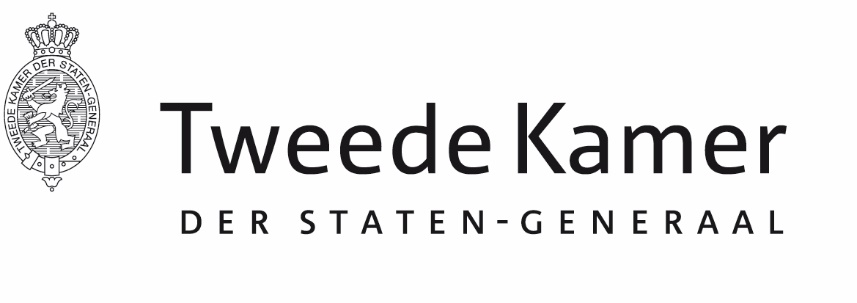 Commissie KRAan de vaste commissies van de Tweede KamerAan de vaste commissies van de Tweede KamerPlaats en datum:Den Haag, 24 april 2023Den Haag, 24 april 2023Betreft:Attenderen Intentiebrief economische ontwikkeling Caribisch NederlandAttenderen Intentiebrief economische ontwikkeling Caribisch NederlandOns kenmerk:2023Z07466/2023D175512023Z07466/2023D17551Geachte leden van de commissie Economische Zaken en Klimaat,Namens de vaste commissie voor Koninkrijksrelaties breng ik de Intentiebrief economische ontwikkeling Caribisch Nederland van het kabinet d.d. 6 april 2023 bij u onder de aandacht (Kamerstuk 36200-IV, nr. 62). Hierin wordt de inzet van het kabinet beschreven op de diversificatie van de economieën van Bonaire, Saba en Sint Eustatius om het verdienvermogen van de eilanden op de lange termijn te stimuleren en de economieën weerbaarder te maken tegen externe schokken. De bijlage bevat een situatieschets en de economische prioriteiten per eiland. De commissie Koninkrijksrelaties heeft deze brief zelf behandeld in het verzamel-commissiedebat BES van 13 april jl. (zie ook het (concept)stenogram). In haar procedurevergadering van 19 april jl. heeft zij echter ook geconstateerd dat de inhoud van deze brief relevant is voor het werkterrein van uw commissie. Daarom brengt zij deze brief graag onder uw aandacht.Geachte leden van de commissie Economische Zaken en Klimaat,Namens de vaste commissie voor Koninkrijksrelaties breng ik de Intentiebrief economische ontwikkeling Caribisch Nederland van het kabinet d.d. 6 april 2023 bij u onder de aandacht (Kamerstuk 36200-IV, nr. 62). Hierin wordt de inzet van het kabinet beschreven op de diversificatie van de economieën van Bonaire, Saba en Sint Eustatius om het verdienvermogen van de eilanden op de lange termijn te stimuleren en de economieën weerbaarder te maken tegen externe schokken. De bijlage bevat een situatieschets en de economische prioriteiten per eiland. De commissie Koninkrijksrelaties heeft deze brief zelf behandeld in het verzamel-commissiedebat BES van 13 april jl. (zie ook het (concept)stenogram). In haar procedurevergadering van 19 april jl. heeft zij echter ook geconstateerd dat de inhoud van deze brief relevant is voor het werkterrein van uw commissie. Daarom brengt zij deze brief graag onder uw aandacht.Geachte leden van de commissie Economische Zaken en Klimaat,Namens de vaste commissie voor Koninkrijksrelaties breng ik de Intentiebrief economische ontwikkeling Caribisch Nederland van het kabinet d.d. 6 april 2023 bij u onder de aandacht (Kamerstuk 36200-IV, nr. 62). Hierin wordt de inzet van het kabinet beschreven op de diversificatie van de economieën van Bonaire, Saba en Sint Eustatius om het verdienvermogen van de eilanden op de lange termijn te stimuleren en de economieën weerbaarder te maken tegen externe schokken. De bijlage bevat een situatieschets en de economische prioriteiten per eiland. De commissie Koninkrijksrelaties heeft deze brief zelf behandeld in het verzamel-commissiedebat BES van 13 april jl. (zie ook het (concept)stenogram). In haar procedurevergadering van 19 april jl. heeft zij echter ook geconstateerd dat de inhoud van deze brief relevant is voor het werkterrein van uw commissie. Daarom brengt zij deze brief graag onder uw aandacht.Hoogachtend,de voorzitter van de vaste commissie voor Koninkrijksrelaties,M.L.J. Paul 